G                   GOLDHAWK INTERNATIONAL ADVANCE INFORMATIONINFORMATION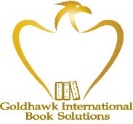 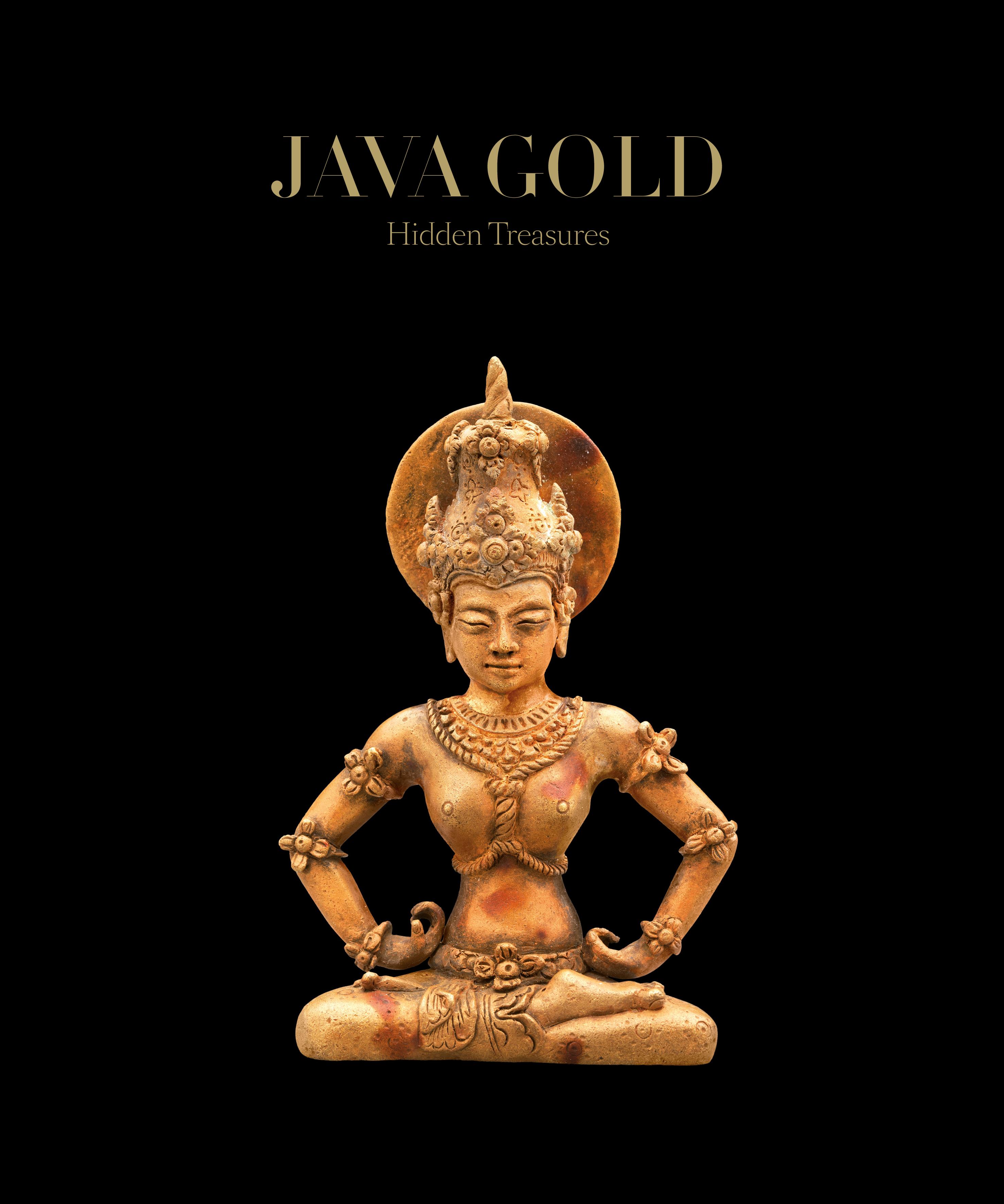 